Speisekarte	Vorspeise 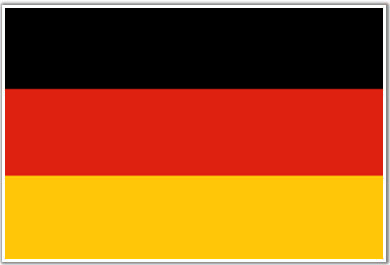 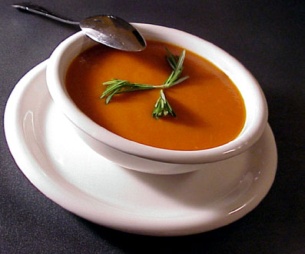 Feigen und Käse Tomatensuppe                            Hauptgericht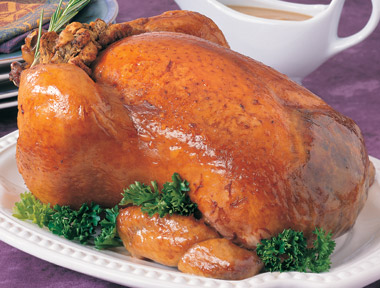 BrathähnchenChilli  	Nachtisch 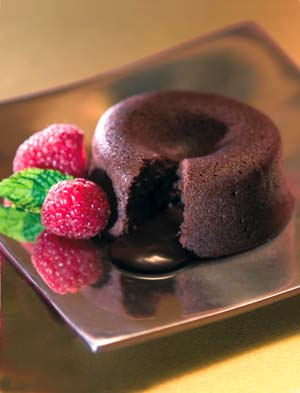 Schokoladenkuchen Apfelstreusel                                  getränkeLimonade - Cola 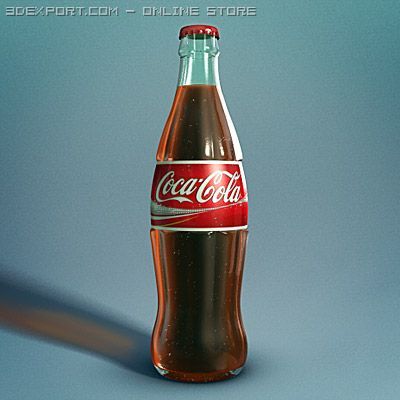 